Утверждаю директор  МКОУ «Большезадоевская СОШ»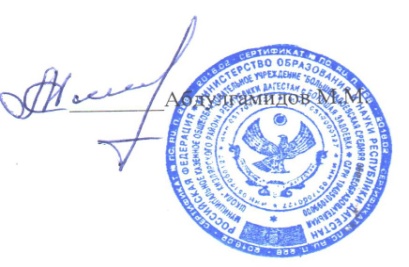 План работы педагога-психолога по подготовке 9, 11 классов к ГИА на 2022 –2023 учебный годОдной из задач школьной психологической службы является организация психологической подготовки к экзаменам в формате ОГЭ и ЕГЭ для успешной сдачи и получения максимально возможных баллов за экзамен выпускниками.Цель психологической подготовки — выработка психологических качеств, умений и навыков выпускников, которые повысят эффективность подготовки к прохождению ОГЭ и сдаче ЕГЭ и позволят каждому ученику более успешно вести себя во время экзамена, т.е. будут способствовать развитию памяти и навыков мыслительной работы, концентрации внимания, умению мобилизовать себя в решающей ситуации, владеть своими эмоциями.Цель: оказание психологической помощи выпускникам 9, 11-х классов и их родителям в подготовке к ОГЭ и ЕГЭ.Задачи:Развить познавательный компонент психологической готовности к ОГЭ и ЕГЭ: отработать навыки самоорганизации и самоконтроля, волевой саморегуляции, развить внимание, память, мышление.Снизить уровень тревожности с помощью овладения навыками психофизическойсаморегуляции.Содействовать адаптации учащихся к процессу проведения ОГЭ и ЕГЭ.Основными направлениями психологической подготовки субъектов образовательного процесса к сдаче ОГЭ и ЕГЭ являются:диагностическое–определение уровня психологической готовности у выпускников и ее коррекция;информационное–психологическое просвещение всех субъектов образовательного процесса в плане трудностей ОГЭ и ЕГЭ и необходимости вести психологическую подготовку.Диагностическое направление:Методику изучения уровня психологической готовности у выпускников училища составляют две группы методов.Первая группа методов направлена на оценку психологической готовности к ЕГЭ с позиций самих выпускников и их родителей.Метод анкетирования:1) анкета «Готовность к ЕГЭ»;2) анкета «Определение выпускников группы риска».Вторая группа методов направлена на изучение развития внимания, памяти, мышления и волевой саморегуляции выпускников. Рекомендуем использовать следующие методики:1.Тесты на развитие внимания («Определение объема внимания» , «Выявление уровня устойчивости и переключения внимания» , «Корректурные пробы Бурдона»Тест «Цезарь» для диагностики объема оперативной памяти.Тест-опросник А.В.Зверькова и Е.В.Эйдмана «Определение уровня развития волевойсаморегуляции».Практические занятия, направленные на  психологическую подготовку выпускников по прохождению ГИА и ЕГЭ предполагают следующие формы работы психолога:—групповые занятия — тренинги;-игры — драматизации (овладение процедурой ГИА на стимулированном материале);-индивидуальные консультации;Формы работы с родителями:-фронтальные: тематические родительские собрания.индивидуальные: консультации (в том числе совместные с выпускником).Направления работы с педагогами:-обсуждение и коррекция нереалистических установок на тестовую форму ГИА;-взаимодействие в разработке индивидуальной стратегии по психологической подготовке выпускников (учитель — эксперт);-ознакомление педагогов с психологической спецификой ГИА в целом и трудностями отдельных групп выпускников;-знакомство с психологическими характеристиками выпускников (по результатам диагностических исследований);-взаимодействие в поиске эффективных методов формирования психологических процессов у отдельных учащихся, необходимых для успешного прохождения экзаменационных испытаний.Ожидаемые  результаты:Снижение уровня тревожности у всех субъектов ОГЭ и ЕГЭ.Развитие памяти и концентрации внимания, четкости и структурированности мышления у выпускников училища.Повышение сопротивляемости стрессу.Развитие навыков саморегуляциии и самоконтроля с опорой на внутренние резервы.Устранение психологических факторов, негативно влияющих на результаты экзамена.Итак, важно отметить, что психологическая подготовка дает важное преимущество при прохождении ОГЭ и сдаче ЕГЭ. Кроме развития познавательных процессов (восприятия, памяти, внимания, мышления и др.), она формирует психологическую устойчивость к стрессам. При этом полученные выпускниками психологические знания и умения в дальнейшем могут применяться и в их дальнейшей службе и личной жизни.№п/пСодержание деятельностиПланируемый результатСроки1.Организационно-методическая работа.Цель — разработка программ диагностики, коррекционных и развивающих занятий, рекомендаций.1.Организационно-методическая работа.Цель — разработка программ диагностики, коррекционных и развивающих занятий, рекомендаций.1.Организационно-методическая работа.Цель — разработка программ диагностики, коррекционных и развивающих занятий, рекомендаций.1.Организационно-методическая работа.Цель — разработка программ диагностики, коррекционных и развивающих занятий, рекомендаций.1.      Ознакомительные беседы в 9, 11 кл.1.      Ознакомительные беседы в 9, 11 кл.1.      Ознакомительные беседы в 9, 11 кл.1.      Ознакомительные беседы в 9, 11 кл.1.1.Разработка цикла занятий в форме психологического тренинга  для учащихся 9 и 11классов с проблемами психологической готовности к ОГЭ и ЕГЭ.1.Формирование психологической готовности к ОГЭ и ЕГЭ по ее трем компонентам (познавательному, личностному и процессуальному).2.Создание банка методических разработок и наглядности по психологическому сопровождению готовности к ОГЭ и ЕГЭ.в течение года1.2.Разработка рекомендаций, памяток для учащихся, педагогов, родителей.1.Формирование психологической готовности к ОГЭ и ЕГЭ по ее трем компонентам (познавательному, личностному и процессуальному).2.Создание банка методических разработок и наглядности по психологическому сопровождению готовности к ОГЭ и ЕГЭ.в течение года1.3.Оформление информационного стенда, наглядных материалов для учащихся и родителей.1.Формирование психологической готовности к ОГЭ и ЕГЭ по ее трем компонентам (познавательному, личностному и процессуальному).2.Создание банка методических разработок и наглядности по психологическому сопровождению готовности к ОГЭ и ЕГЭ.в течение года1.4Нормативная документацияОформление документациифевраль1.4Нормативная документацияСоставление и утверждение графика работы по подготовке выпускников к ЕГЭ и ОГЭ.сентябрь1.4Нормативная документацияСправка о результатах проведения диагностикифевраль2.Диагностическое направление.Цель – информационное обеспечение процесса психологического сопровождения готовности к ОГЭ и ЕГЭ2.Диагностическое направление.Цель – информационное обеспечение процесса психологического сопровождения готовности к ОГЭ и ЕГЭ2.Диагностическое направление.Цель – информационное обеспечение процесса психологического сопровождения готовности к ОГЭ и ЕГЭ2.Диагностическое направление.Цель – информационное обеспечение процесса психологического сопровождения готовности к ОГЭ и ЕГЭ2.11.Подбор методик для диагностики психологической готовности учащихся к ОГЭ и ЕГЭ.2.Отбор критериев и показателей по трем компонентам психологической готовности к ОГЭ и ЕГЭ.3.Проведениедиагностики.4.Анализ полученных результатов.Определение уровня психологической готовности выпускников к экзаменационным испытаниям по трем компонентам психологической готовности к ОГЭ и ЕГЭ (самоорганизация и самоконтроль, познавательные процессы–познавательный компонент, тревожность — личностный компонент, знакомство с процедурой ГИА и ЕГЭ — процессуальный компонент).2.2Анкета «Готовность к ЕГЭ» Чибисова М.Ю.Выявление уровня психологической готовности к  ЕГЭ и ОГЭянварь2.2Опросник Казанцевой Г.Н.Диагностика учащихся 9-11 классов на  предмет общей самооценкисентябрь –9кл., ноябрь –11кл.2.2Тест «Структура школьной мотивации»Выявление мотивации обученияоктябрь2.2Тест СпилбергаВыявление уровня тревожностиноябрь2.2Тест  « Угрожает ли вам нервный срыв?»Выявление уровня нервного срываноябрь2.2Тест «Стресс»Выявление уровня стресса у выпускников.ноябрь2.2Тест «Моральная устойчивость»Выявление уровня моральной устойчивости.ноябрь2.2Методика «Карта  интересов». Опросник Голланда.Диагностика учащихся 9-11классов на предмет профессиональных планов и намерений (профориентационная работа).Декабрь2.2Тесты на развитие внимания («Определение объема внимания», «Выявление уровня устойчивости и переключения внимания», «Корректурные пробы Бурдона»Диагностика учащихся 9 и 11классов на предмет развития вниманияЯнварь2.2Тест «Цезарь»Диагностика объема оперативной памятиФевраль2.2Тест-опросник А.В.Зверькова и Е.В.ЭйдманаОпределение уровня развития волевой саморегуляцииМарт2.2Диагностика типа восприятияАпрель3.Цикл практических занятийЦель – создание условий для психологической готовности к ОГЭ и ЕГЭ и решения психологических проблем  учащихся.3.Цикл практических занятийЦель – создание условий для психологической готовности к ОГЭ и ЕГЭ и решения психологических проблем  учащихся.3.Цикл практических занятийЦель – создание условий для психологической готовности к ОГЭ и ЕГЭ и решения психологических проблем  учащихся.3.Цикл практических занятийЦель – создание условий для психологической готовности к ОГЭ и ЕГЭ и решения психологических проблем  учащихся.3.11. Проведение цикла занятий в форме психологических тренингов, игр для учащихся 9-11-хклассов по развитию у них внимания, памяти, самоорганизации и самоконтроля, снятия тревожности.2. Проведение занятий по релаксации на основе изучения методов и приемов психофизической саморегуляции.3.Групповыеииндивидуальныебеседы по проблемам психологической готовности к ОГЭ и ЕГЭ.1.Развитие познавательных процессов (памяти, внимания учащихся).2.Овладениеучащимися приёмами навыками психофизической саморегуляции, выработка умений самостоятельно противостоять стрессу.3.2Подготовка методических рекомендаций  выпускникам по подготовке к ЕГЭ  и ОГЭДать рекомендации по подготовке к экзаменам4.Индивидуальные и групповые занятия (по отдельному графику)4.Индивидуальные и групповые занятия (по отдельному графику)4.Индивидуальные и групповые занятия (по отдельному графику)4.Индивидуальные и групповые занятия (по отдельному графику)4.1Темы:ЗнакомствоФормирование положительного настроя на работуОктябрьКак лучше подготовиться к занятиямСообщить об эффективных способах подготовки к экзаменамОктябрьПоведение на экзаменеДать рекомендации по поведению во время подготовки  и в момент экзаменаНоябрьПамять и приемы запоминанияЗнакомство с приемами запоминания, характеристиками памятиНоябрьПамять и приемы запоминанияОбучение работе с текстами, отработка полученных навыковНоябрьМетоды работы с текстамиПомочь учащимся понять, какие приемы работы с текстом можно использовать в ходе подготовки к экзаменам по тем или иным учебным предметамДекабрь«Планирование повторения учебного материала к экзамену»Дать рекомендации по повторению учебного материалаДекабрь«Эффективные способы запоминания большого объёма учебного материала»Сообщить об эффективных способах запоминания большого объема материалаЯнварь«Способы саморегуляции в стрессовой ситуации»Дать рекомендации по саморегуляции в стрессовой ситуацииФевральЕГЭ и ОГЭ: угрозы и возможности.Проектирование индивидуального маршрута для подготовки к экзаменамНоябрьСказка «Страус»Помочь учащимся осмыслить собственную модель поведения в кризисной ситуации;Коррекция страхов.ФевральПсихологическая подготовка к ЕГЭ и ОГЭ.Дать рекомендации по психологической подготовке к экзаменамВ  течение года5.Тренинг:5.Тренинг:5.Тренинг:5.Тренинг:Тематическое планирование программы занятий по подготовке  9,11 классов к ГИА с элементами психологического тренинга.Отработка с учащимися навыков психологической подготовки к экзаменам ГИА, повышение их уверенности в себе, в своих силах при сдаче экзаменовв течение года6. Работа с родителями выпускников:6. Работа с родителями выпускников:6. Работа с родителями выпускников:6. Работа с родителями выпускников:Собрание «Психологические особенности подготовки к ЕГЭ  и ОГЭ».«Как противостоять стрессу».–познакомить родителей с правилами и порядком проведения итоговой аттестации, в том числе единого государственного экзамена;–проанализировать подготовленность детей к предстоящим испытаниям;–дать рекомендации родителям по оказанию помощи детям в период подготовки к итоговой аттестации.Февраль6.1Подготовка методических рекомендаций  родителям  по подготовке выпускников  к ЕГЭ  и ОГЭдать рекомендации родителям по оказанию помощи детям в период подготовки к итоговой аттестации.Март6.2Индивидуальное информирование и консультирование по вопросам, связанных с ЕГЭ  и ОГЭОказание помощи по вопросам, связанных с ЕГЭ  и ОГЭв течение года6.3Оформление  информационного  стенда, наглядных  материалов для учащихся и родителей.Ноябрь6.4Выступление на родительском собрании«Как помочь ребенку при подготовке к ЕГЭ и ГИА».Декабрь6.5Выступление  на  родительском  собрании «Психологический комфорт в семье во время экзаменов».Апрель6.6Разработка  рекомендаций, памяток  для   родителей.Март6.7Работа по запросу родителейВ течен. года7.Работа с учителями-предметниками7.Работа с учителями-предметниками7.Работа с учителями-предметниками7.Работа с учителями-предметниками7.1Совместное изучение индивидуальных особенностей учащихсявыработка оптимальной стратегии подготовки к экзамену в форме ЕГЭ, ОГЭв течение года7.2Подготовка методических рекомендаций  учителям — предметникам   по подготовке выпускников  к ЕГЭ  и ОГЭ–дать рекомендации по оказанию помощи детям в период подготовки к экзаменамв течение года8.Работа с классными руководителями.8.Работа с классными руководителями.8.Работа с классными руководителями.8.Работа с классными руководителями.8.1Совместный контроль подготовки к ЕГЭ, ОГЭОсуществлять контроль за учащимися по подготовке к экзаменамв течение года8.2Подготовка методических рекомендаций  классным руководителям по подготовке выпускников  к ЕГЭ  и ОГЭДать рекомендации по оказанию помощи детям в период подготовки к экзаменамОктябрь